Karta pracy Temat: Szanujmy książki- Wykonanie zakładki do książkiKl. lI- III szkoła podstawowaKTO CZYTA WIELE WIE !!!!!!!!                                                  KSIĄŻKAKsiążka nas uczy, książka cieszy,Czasem zadziwi nas nie mało,Albo po prostu tak rozśmieszy,Jakby się dobry żart słyszałoKsiążka też dobrze nam doradza, różne wskazówki wzory daje,Książka w szeroki świat wprowadza,Dalekie z nami zwiedza kraje                                    PROŚBA KSIĄŻKINIE ZAGINAJ W KSIĄŻCE  KARTEK, BO BĘDĄ ZARAZ  PODARTE! NA PÓŁKĘ KSIĄŻKĘ WKŁADAJ ,OTO JEST DOBRA RADA!GDY CIĘ CZYTANIE KUSI  NAJPIERW  UMYĆ RĘCE MUSISZ!NIE CZYTAJ DROGI PANIE, WTEDY GDY JESZ ŚNIADANIE!NIE BRUDZ  MNIE RĘKAMI, TO BĘDĘ CI  SŁUŻYĆ CAŁYMI  LATAMI!NIE PISZ I NIE  RYSUJ NIC NA MOICH KARTKACH, BO JEŚLI MNIE ZNISZCZYSZ, NIE BĘDĘ NIC WARTA!NIE ZAGINAJ ROGÓW I DBAJ O OKŁADK ,GDY PRZERWIESZ CZYTANIE WŁÓŻ WE MNIE ZAKŁADKĘ!!!!!POLECENIA1.Wykonaj dowolną  papierową zakładkę do książki.Co jest potrzebne: biały lub kolorowy karton bloku technicznego, papier kolorowy, nożyczki ,klej ,cienkopisy, flamastryJak zrobić zakładkę?-wytnij z kartonu zakładkę czyli  prostokąt  w formie( długości i szerokości) jaka ci odpowiada  ( np.,16 cm,na 5 cm.)-dekoracja zakładki, to główna część twojej pracy.Wypełnij zakładkę wzorami jakimi masz ochotę ( mogą to być elementy związane z zimą ,świętami, lub zupełnie dowolne), możesz je powycinać z papieru kolorowego i przyklejać na zakładkę, możesz też wypełnić zakładkę wzorami rysowanymi cienkopisami czy flamastrami. Możesz też połączyć obie techniki , lub wymyśleć coś zupełnie innego. Rozwiń swoją wyobraźnię. 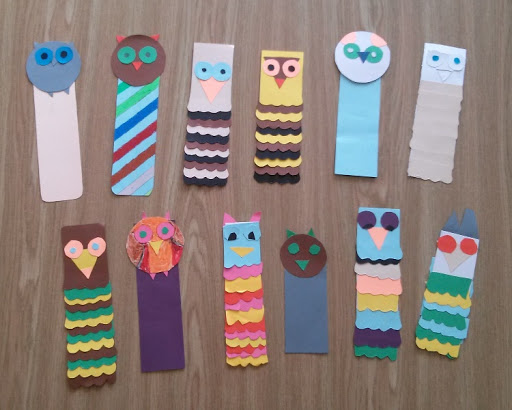 ze  strony http://lustrobiblioteki.pl/2. Odpowiedz, dlaczego powinniśmy szanować książki?  O co książki proszą swoich  czytelników?3. Napisz 3 zdania o tym,  jak należy prawidłowo obchodzić się z książkami.KompetencjePorozumiewanie się w języku ojczystymŚwiadomość i ekspresja kulturalna Umiejętność uczenia                                                                                                                                                    A. I. Wójcicka